Уважаемые родители (законные представители! Напоминаем Вам, что с 1 июня 2021 года в МБОУ СОШ № 9 им. И.Д. Бражника п. Октябрьского МО Павловский район  записаться на дополнительные общеобразовательные общеразвивающие программы, реализуемые в нашем учреждении и в учреждениях дополнительного образования можно будет только через Навигаторе дополнительного образования https://р23.навигатор.дети/.Как записаться на обучение?	Не авторизованному пользователю АИС «Навигатор дополнительного образования детей Краснодарского края» необходимо:зарегистрировать личный кабинет в АИС «Навигатор дополнительного образования детей Краснодарского края»;добавить ребенка (детей) во вкладке «ДЕТИ»;в личном кабинете, во вкладке «ДЕТИ», воспользоваться функцией «Получить сертификат», после чего пользователю  будет предоставлен неактивированный сертификат, а также перечень организаций, в которых его можно активировать;выбрать из предложенного перечня образовательную организацию, далее программу и зарегистрировать на нее ребенка;один раз явиться в  выбранную из перечня организацию дополнительного образования с документами, чтобы подтвердить данные о ребёнке.	Авторизованному пользователю АИС «Навигатор дополнительного образования детей Краснодарского края» необходимо:выбрать из предложенного перечня образовательную организацию, далее программу и зарегистрировать на нее ребенка;один раз явиться в  выбранную из перечня организацию дополнительного образования с документами, чтобы подтвердить данные о ребёнке.Подробную видео-инструкцию по регистрации можно посмотреть здесь:https://www.youtube.com/watch?v=8XjJH_6c7rg&t=132s 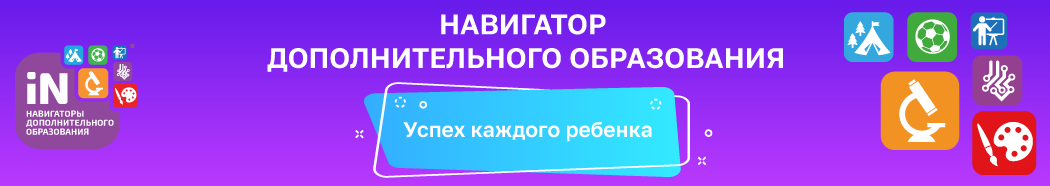 